HOLIDAY OF LIGHTS 5K CHALLENGE REGISTRATION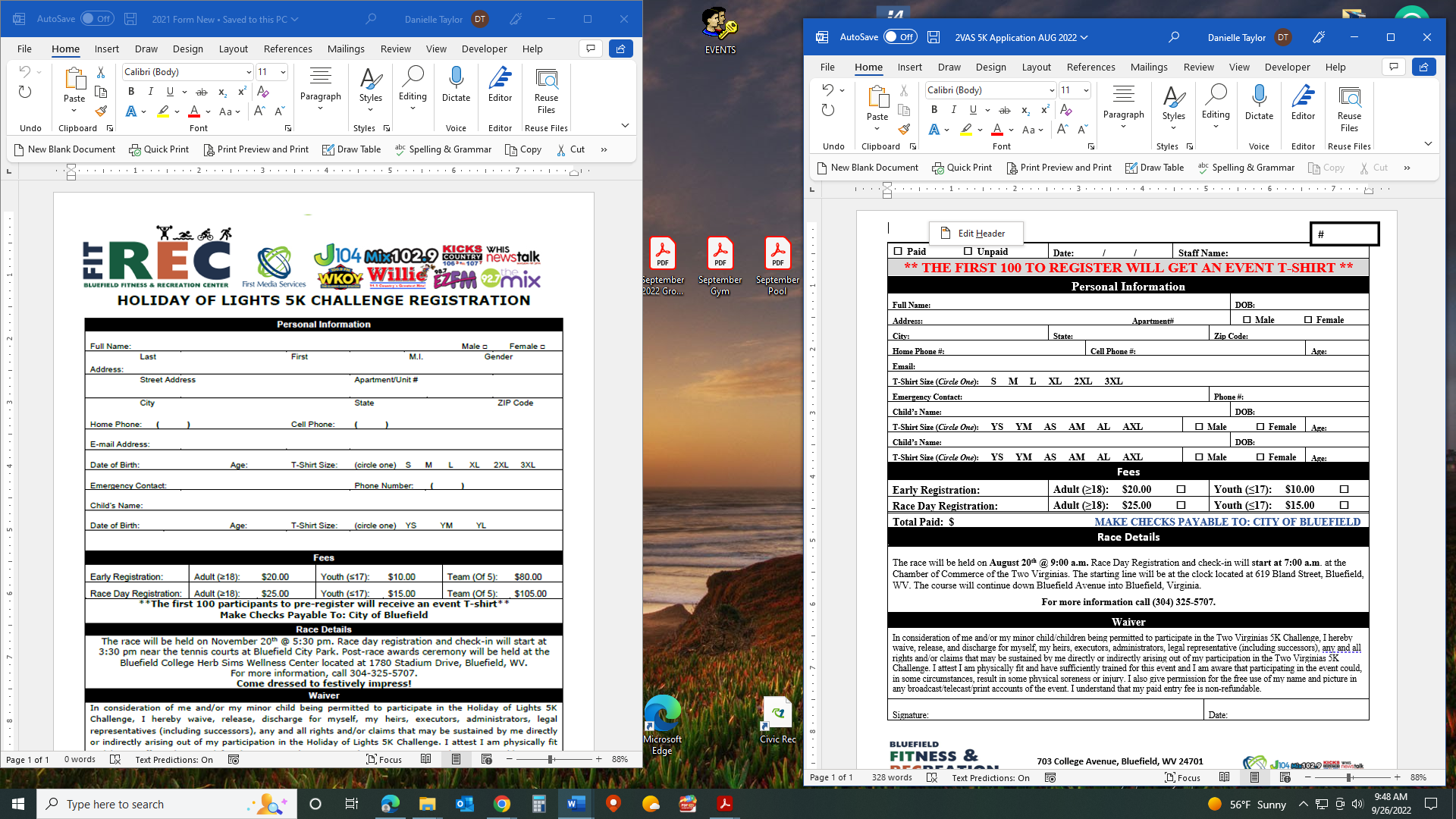 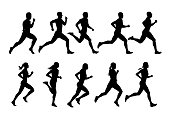 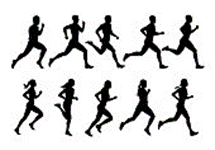   Paid                 UnpaidDate:             /             /Date:             /             /Staff Name:Staff Name:Staff Name:Staff Name:Staff Name:Staff Name:** THE FIRST 100 TO REGISTER WILL GET AN EVENT T-SHIRT **** THE FIRST 100 TO REGISTER WILL GET AN EVENT T-SHIRT **** THE FIRST 100 TO REGISTER WILL GET AN EVENT T-SHIRT **** THE FIRST 100 TO REGISTER WILL GET AN EVENT T-SHIRT **** THE FIRST 100 TO REGISTER WILL GET AN EVENT T-SHIRT **** THE FIRST 100 TO REGISTER WILL GET AN EVENT T-SHIRT **** THE FIRST 100 TO REGISTER WILL GET AN EVENT T-SHIRT **** THE FIRST 100 TO REGISTER WILL GET AN EVENT T-SHIRT **** THE FIRST 100 TO REGISTER WILL GET AN EVENT T-SHIRT **Personal InformationPersonal InformationPersonal InformationPersonal InformationPersonal InformationPersonal InformationPersonal InformationPersonal InformationPersonal InformationFull Name:Full Name:Full Name:Full Name:Full Name:Full Name:Full Name:DOB:DOB:Address:                                                                                                         Apartment#Address:                                                                                                         Apartment#Address:                                                                                                         Apartment#Address:                                                                                                         Apartment#Address:                                                                                                         Apartment#Address:                                                                                                         Apartment#Address:                                                                                                         Apartment#     Male               Female     Male               FemaleCity:State:State:State:State:State:Zip Code:Zip Code:Zip Code:Home Phone #:Home Phone #:Cell Phone #:                Cell Phone #:                Cell Phone #:                Cell Phone #:                Cell Phone #:                Cell Phone #:                Age:                Email:Email:Email:Email:Email:Email:Email:Email:Email:T-Shirt Size (Circle One):      S     M     L     XL     2XL     3XLT-Shirt Size (Circle One):      S     M     L     XL     2XL     3XLT-Shirt Size (Circle One):      S     M     L     XL     2XL     3XLT-Shirt Size (Circle One):      S     M     L     XL     2XL     3XLT-Shirt Size (Circle One):      S     M     L     XL     2XL     3XLT-Shirt Size (Circle One):      S     M     L     XL     2XL     3XLT-Shirt Size (Circle One):      S     M     L     XL     2XL     3XLT-Shirt Size (Circle One):      S     M     L     XL     2XL     3XLT-Shirt Size (Circle One):      S     M     L     XL     2XL     3XLEmergency Contact:Emergency Contact:Emergency Contact:Emergency Contact:Emergency Contact:Emergency Contact:Phone #:Phone #:Phone #:AdditionalName:AdditionalName:AdditionalName:AdditionalName:AdditionalName:AdditionalName:AdditionalName:DOB:DOB:T-Shirt Size (Circle One):      YS     YM     AS     AM     AL     AXL     2XL     T-Shirt Size (Circle One):      YS     YM     AS     AM     AL     AXL     2XL     T-Shirt Size (Circle One):      YS     YM     AS     AM     AL     AXL     2XL     T-Shirt Size (Circle One):      YS     YM     AS     AM     AL     AXL     2XL          Male               Female     Male               Female     Male               Female     Male               FemaleAge:                Name:Name:Name:Name:Name:Name:Name:DOB:DOB:T-Shirt Size (Circle One):      YS     YM     AS     AM     AL     AXL     2XL     T-Shirt Size (Circle One):      YS     YM     AS     AM     AL     AXL     2XL     T-Shirt Size (Circle One):      YS     YM     AS     AM     AL     AXL     2XL     T-Shirt Size (Circle One):      YS     YM     AS     AM     AL     AXL     2XL          Male               Female     Male               Female     Male               Female     Male               FemaleAge:                Name:Name:Name:Name:Name:Name:Name:DOB:DOB:T-Shirt Size (Circle One):      YS     YM     AS     AM     AL     AXL     2XL     T-Shirt Size (Circle One):      YS     YM     AS     AM     AL     AXL     2XL     T-Shirt Size (Circle One):      YS     YM     AS     AM     AL     AXL     2XL     T-Shirt Size (Circle One):      YS     YM     AS     AM     AL     AXL     2XL          Male               Female     Male               Female     Male               Female     Male               FemaleAge:                Name:Name:Name:Name:Name:Name:Name:DOB:DOB:T-Shirt Size (Circle One):      YS     YM     AS     AM     AL     AXL     2XL     T-Shirt Size (Circle One):      YS     YM     AS     AM     AL     AXL     2XL     T-Shirt Size (Circle One):      YS     YM     AS     AM     AL     AXL     2XL     T-Shirt Size (Circle One):      YS     YM     AS     AM     AL     AXL     2XL          Male               Female     Male               Female     Male               Female     Male               FemaleAge:                FeesFeesFeesFeesFeesFeesFeesFeesFeesEarly Registration:Adult (≥18):     $20.00             Adult (≥18):     $20.00             Adult (≥18):     $20.00             Adult (≥18):     $20.00             Adult (≥18):     $20.00             Youth (≤17):     $10.00           Youth (≤17):     $10.00           Youth (≤17):     $10.00           Race Day Registration:Adult (≥18):     $25.00           Adult (≥18):     $25.00           Adult (≥18):     $25.00           Adult (≥18):     $25.00           Adult (≥18):     $25.00           Youth (≤17):     $15.00           Youth (≤17):     $15.00           Youth (≤17):     $15.00           Total Paid:  $                                                     MAKE CHECKS PAYABLE TO: CITY OF BLUEFIELDTotal Paid:  $                                                     MAKE CHECKS PAYABLE TO: CITY OF BLUEFIELDTotal Paid:  $                                                     MAKE CHECKS PAYABLE TO: CITY OF BLUEFIELDTotal Paid:  $                                                     MAKE CHECKS PAYABLE TO: CITY OF BLUEFIELDTotal Paid:  $                                                     MAKE CHECKS PAYABLE TO: CITY OF BLUEFIELDTotal Paid:  $                                                     MAKE CHECKS PAYABLE TO: CITY OF BLUEFIELDTotal Paid:  $                                                     MAKE CHECKS PAYABLE TO: CITY OF BLUEFIELDTotal Paid:  $                                                     MAKE CHECKS PAYABLE TO: CITY OF BLUEFIELDTotal Paid:  $                                                     MAKE CHECKS PAYABLE TO: CITY OF BLUEFIELDRace DetailsRace DetailsRace DetailsRace DetailsRace DetailsRace DetailsRace DetailsRace DetailsRace DetailsThe race will be held on November 18th @ 5:30 p.m. Race Day Registration and check-in will start at 3:00 p.m. at the Bluefield City Park in front of the tennis courts. Registration ends at 5:00pm. For more information call (304) 325-5707.The race will be held on November 18th @ 5:30 p.m. Race Day Registration and check-in will start at 3:00 p.m. at the Bluefield City Park in front of the tennis courts. Registration ends at 5:00pm. For more information call (304) 325-5707.The race will be held on November 18th @ 5:30 p.m. Race Day Registration and check-in will start at 3:00 p.m. at the Bluefield City Park in front of the tennis courts. Registration ends at 5:00pm. For more information call (304) 325-5707.The race will be held on November 18th @ 5:30 p.m. Race Day Registration and check-in will start at 3:00 p.m. at the Bluefield City Park in front of the tennis courts. Registration ends at 5:00pm. For more information call (304) 325-5707.The race will be held on November 18th @ 5:30 p.m. Race Day Registration and check-in will start at 3:00 p.m. at the Bluefield City Park in front of the tennis courts. Registration ends at 5:00pm. For more information call (304) 325-5707.The race will be held on November 18th @ 5:30 p.m. Race Day Registration and check-in will start at 3:00 p.m. at the Bluefield City Park in front of the tennis courts. Registration ends at 5:00pm. For more information call (304) 325-5707.The race will be held on November 18th @ 5:30 p.m. Race Day Registration and check-in will start at 3:00 p.m. at the Bluefield City Park in front of the tennis courts. Registration ends at 5:00pm. For more information call (304) 325-5707.The race will be held on November 18th @ 5:30 p.m. Race Day Registration and check-in will start at 3:00 p.m. at the Bluefield City Park in front of the tennis courts. Registration ends at 5:00pm. For more information call (304) 325-5707.The race will be held on November 18th @ 5:30 p.m. Race Day Registration and check-in will start at 3:00 p.m. at the Bluefield City Park in front of the tennis courts. Registration ends at 5:00pm. For more information call (304) 325-5707.WaiverWaiverWaiverWaiverWaiverWaiverWaiverWaiverWaiverIn consideration of me and/or my minor child/children being permitted to participate in the Two Virginias 5K Challenge, I hereby waive, release, and discharge for myself, my heirs, executors, administrators, legal representative (including successors), any and all rights and/or claims that may be sustained by me directly or indirectly arising out of my participation in the Two Virginias 5K Challenge. I attest I am physically fit and have sufficiently trained for this event and I am aware that participating in the event could, in some circumstances, result in some physical soreness or injury. I also give permission for the free use of my name and picture in any broadcast/telecast/print accounts of the event. I understand that my paid entry fee is non-refundable.In consideration of me and/or my minor child/children being permitted to participate in the Two Virginias 5K Challenge, I hereby waive, release, and discharge for myself, my heirs, executors, administrators, legal representative (including successors), any and all rights and/or claims that may be sustained by me directly or indirectly arising out of my participation in the Two Virginias 5K Challenge. I attest I am physically fit and have sufficiently trained for this event and I am aware that participating in the event could, in some circumstances, result in some physical soreness or injury. I also give permission for the free use of my name and picture in any broadcast/telecast/print accounts of the event. I understand that my paid entry fee is non-refundable.In consideration of me and/or my minor child/children being permitted to participate in the Two Virginias 5K Challenge, I hereby waive, release, and discharge for myself, my heirs, executors, administrators, legal representative (including successors), any and all rights and/or claims that may be sustained by me directly or indirectly arising out of my participation in the Two Virginias 5K Challenge. I attest I am physically fit and have sufficiently trained for this event and I am aware that participating in the event could, in some circumstances, result in some physical soreness or injury. I also give permission for the free use of my name and picture in any broadcast/telecast/print accounts of the event. I understand that my paid entry fee is non-refundable.In consideration of me and/or my minor child/children being permitted to participate in the Two Virginias 5K Challenge, I hereby waive, release, and discharge for myself, my heirs, executors, administrators, legal representative (including successors), any and all rights and/or claims that may be sustained by me directly or indirectly arising out of my participation in the Two Virginias 5K Challenge. I attest I am physically fit and have sufficiently trained for this event and I am aware that participating in the event could, in some circumstances, result in some physical soreness or injury. I also give permission for the free use of my name and picture in any broadcast/telecast/print accounts of the event. I understand that my paid entry fee is non-refundable.In consideration of me and/or my minor child/children being permitted to participate in the Two Virginias 5K Challenge, I hereby waive, release, and discharge for myself, my heirs, executors, administrators, legal representative (including successors), any and all rights and/or claims that may be sustained by me directly or indirectly arising out of my participation in the Two Virginias 5K Challenge. I attest I am physically fit and have sufficiently trained for this event and I am aware that participating in the event could, in some circumstances, result in some physical soreness or injury. I also give permission for the free use of my name and picture in any broadcast/telecast/print accounts of the event. I understand that my paid entry fee is non-refundable.In consideration of me and/or my minor child/children being permitted to participate in the Two Virginias 5K Challenge, I hereby waive, release, and discharge for myself, my heirs, executors, administrators, legal representative (including successors), any and all rights and/or claims that may be sustained by me directly or indirectly arising out of my participation in the Two Virginias 5K Challenge. I attest I am physically fit and have sufficiently trained for this event and I am aware that participating in the event could, in some circumstances, result in some physical soreness or injury. I also give permission for the free use of my name and picture in any broadcast/telecast/print accounts of the event. I understand that my paid entry fee is non-refundable.In consideration of me and/or my minor child/children being permitted to participate in the Two Virginias 5K Challenge, I hereby waive, release, and discharge for myself, my heirs, executors, administrators, legal representative (including successors), any and all rights and/or claims that may be sustained by me directly or indirectly arising out of my participation in the Two Virginias 5K Challenge. I attest I am physically fit and have sufficiently trained for this event and I am aware that participating in the event could, in some circumstances, result in some physical soreness or injury. I also give permission for the free use of my name and picture in any broadcast/telecast/print accounts of the event. I understand that my paid entry fee is non-refundable.In consideration of me and/or my minor child/children being permitted to participate in the Two Virginias 5K Challenge, I hereby waive, release, and discharge for myself, my heirs, executors, administrators, legal representative (including successors), any and all rights and/or claims that may be sustained by me directly or indirectly arising out of my participation in the Two Virginias 5K Challenge. I attest I am physically fit and have sufficiently trained for this event and I am aware that participating in the event could, in some circumstances, result in some physical soreness or injury. I also give permission for the free use of my name and picture in any broadcast/telecast/print accounts of the event. I understand that my paid entry fee is non-refundable.In consideration of me and/or my minor child/children being permitted to participate in the Two Virginias 5K Challenge, I hereby waive, release, and discharge for myself, my heirs, executors, administrators, legal representative (including successors), any and all rights and/or claims that may be sustained by me directly or indirectly arising out of my participation in the Two Virginias 5K Challenge. I attest I am physically fit and have sufficiently trained for this event and I am aware that participating in the event could, in some circumstances, result in some physical soreness or injury. I also give permission for the free use of my name and picture in any broadcast/telecast/print accounts of the event. I understand that my paid entry fee is non-refundable.Signature:Signature:Signature:Signature:Signature:Date:Date:Date:Date: